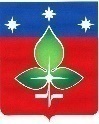 РЕВИЗИОННАЯ КОМИССИЯ ГОРОДА ПУЩИНО                              ИНН 5039005761, КПП503901001, ОГРН 1165043053042ул. Строителей, д.18а , г. Пущино, Московская область, 142290Тел. (4967) 73-22-92; Fax: (4967) 73-55-08г. Пущино                                                                                                               24.11.2021г.Экспертное заключение № 11Ревизионной комиссии города Пущино на Проект решения Совета депутатов городского округа Пущино  «О внесении изменений в решение Совета депутатов от 10.12.2020 № 122/25 «О бюджете городского округа Пущино на 2021 год и на плановый период 2022 и 2023 годов»              Экспертное заключение на Проект решения Совета депутатов  городского округа Пущино «О внесении изменений в решение Совета депутатов от 10.12.2020 № 122/25 «О бюджете городского округа Пущино на 2021 год и на плановый период 2022 и 2023 годов» подготовлено Ревизионной комиссией города Пущино в соответствии с требованиями статьи 157 Бюджетного кодекса РФ, Положением о Ревизионной комиссии города Пущино, утвержденного решением Совета депутатов №68/13 от 19.02.2015 г. (с изменениями и дополнениями), Планом работы Ревизионной комиссии города Пущино на 2021год, утвержденным Приказом Председателя Ревизионной комиссии города Пущино № 55 от «30» декабря 2020 г. Изменения, вносимые в бюджет городского округа Пущино на 2021 год, обусловлены  увеличением общей суммы доходов и расходов на 118 тыс. рублей, в результате  поступления субсидии на государственную поддержку отрасли культуры за счет средств резервного фонда Правительства РФ (модернизация). Размер дефицита бюджета не меняется и в соответствии с частью 3 пункта  3 статьи  92.1. БК РФ (снижения остатков средств на счетах по учету средств местного бюджета)  составляет 200359 тыс. рублей.В итоге, имеются следующие основные изменения бюджета городского округа Пущино на 2021 год:1.  За счет предоставленной субсидии увеличиваются   расходы на комплектование книжных фондов Центральной городской библиотеки.2. Расходы местного бюджета,  ранее предусмотренные для уплаты кредиторской задолженности администрации г.о. Пущино, в размере 1184 тыс. рублей перераспределяются следующим образом:-  увеличения расходов на жилищно-коммунальное хозяйство в размере 981 тыс. рублей, где 241 тыс. рублей – взносы на капитальный ремонт общего имущества МКД, 610 тыс. рублей – взносы на оплату коммунальных услуг и ремонт помещений жилого дома «В»8, 363 тыс. рублей – инвентаризация и паспортизация коммунальных сетей, при одновременном сокращении расходов на создание условий для занятия экстремальными видами спорта (в рамках проектов инициативного бюджетирования) на 233 тыс. рублей;- увеличения расходов на статью «Дополнительное образование детей» на 100 тыс. в виде субсидии на иные цели Детской музыкальной школе;-  увеличения расходов на статью «Культура» на 103 тыс. рублей  в виде субсидии на иные цели для Центра культурно развития.3. Проект решения Совета депутатов городского округа Пущино «О внесении изменений в решение Совета депутатов от 10.12.2020 № 122/25 «О бюджете городского округа Пущино на 2021 год и на плановый период 2022 и 2023 годов»  в целом соответствует нормам бюджетного законодательства и отражает соблюдение основных принципов бюджетной системы РФ.	Ревизионная комиссия города Пущино предлагает Совету депутатов городского округа  Пущино рассмотреть проект решения Совета депутатов городского округа Пущино «О внесении изменений в решение Совета депутатов от 10.12.2020 № 122/25 «О бюджете городского округа Пущино на 2021 год и на плановый период 2022 и 2023 годов»  с учетом настоящего Заключения.Председатель  Ревизионной комиссии                                                               Е.Е. Прасолова